Publicado en Bilbao el 03/04/2019 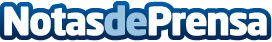 Icolandia plantea incluir un parque infantil de interior en la nieve como un servicio extra para familias Icolandia, empresa fabricante de parques infantiles de interior, propone incluir un parque infantil de interior en la nieve como un complemento idóneo para las estaciones de esquí que quieran diversificar su ofertaDatos de contacto:Servicios PeriodísticosNota de prensa publicada en: https://www.notasdeprensa.es/icolandia-plantea-incluir-un-parque-infantil Categorias: País Vasco Entretenimiento Esquí Otros deportes Ocio para niños http://www.notasdeprensa.es